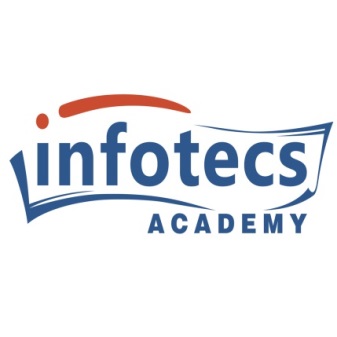                                        ВНИМАНИЮстудентов, аспирантов, научных сотрудников и независимых исследователей!Компания «ИнфоТеКС» продолжает регистрацию участников программы «ИнфоТеКС Академия» 2013–2014!ИнфоТеКС Академия – программа, которая проводится компанией «ИнфоТеКС» с 2011 года, целью которой является финансовая и информационная поддержка научных разработок и исследовательских проектов в области криптографии и информационной безопасности.

Участники программы выбираются компанией на конкурсной основе.
Зарегистрироваться для участия в программе можно, отправив заявку на academy@infotecs.ruВпервые три формата участия на выбор:ИнфоТеКС Академия – Научные исследования.Конкурс открыт для аспирантов, научных сотрудников, независимых исследователей, ведущих научную деятельность в сфере информационной безопасности, имеющих публикации и готовых предоставить собственные оригинальные научные изыскания по одному из направлений, анонсированных в рамках программы. Победители получат гранты размером до 500 000 рублей.ИнфоТеКС Академия – Соревнование.Конкурс открыт для студентов, аспирантов, научных сотрудников, независимых исследователей, готовых разработать собственное решение одной из задач, представленных на конкурс. Задачи и критерии эффективности будут объявлены в соответствии с графиком проведения. Соревнования проводятся в несколько этапов. Участвовать можно в любом из них.На каждом из этапов будут выявляться победители, которые получат премии в размере до 350 000 рублей.ИнфоТеКС Академия – Стипендия.Конкурс открыт для студентов и аспирантов с высокой академической успеваемостью, готовых предоставить рекомендации от научного руководителя и публикации по теме собственных исследований. Победители получат стипендии размером до 100 000 рублей, выплачиваемые при условии ведения стипендиатом на время программы собственного блога, в котором будут отражены основные этапы теоретико-практических изысканий автора по одному из предложенных направлений.Сбор заявок для форматов «Научные исследования» и «Стипендия» продлится до 1 марта 2014 года.13 декабря 2013 г. стартовал первый этап конкурса формата «Соревнование». В рамках этапа участникам предлагается решить задачу «Быстрый криптограф», суть которой заключается в предоставлении наиболее быстрой и компактной реализации алгоритма ЭЦП в соответствии с набором параметров A для ГОСТ Р 34.10-2012. Полное описание задачи вы можете найти на www.academy.infotecs.ru. Заявки принимаются до 1 марта 2014 года!Вы можете задать вопросы на форуме либо по электронной почте faq-academy@infotecs.ru.ИнфоТеКС Академия в социальных сетях twitter.com/InfotecsAcademy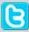  vk.com/infotecsacademy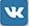  www.facebook.com/InfotecsAcademy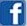  www.facebook.com/academyinfotecs/groups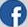  http://www.odnoklassniki.ru/group/56257682997281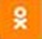  http://www.pinterest.com/academyinfotecs/инфотекс-академия/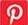  http://storify.com/InfotecsAcademy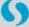  http://academyinfotecs.wordpress.com/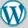  https://plus.google.com/101420148363374901350/posts 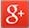  http://www.scoop.it/u/infotecsacademy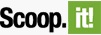  http://ru.scribd.com/infotecsacademy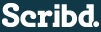 Ждем ваших заявок!